Informace pro občanySlovo starostky:Vážení spoluobčané,nikdo z nás by si vloni nepomyslel, že pandemie koronaviru nás bude „provázet „ i v letošním roce. V loni jsme si kladli otázku, zda přijde další vlna ? Bohužel přišla s ještě fatálnějšími  následky než v minulém roce. Uzavřely se školy, školky, služby, pohostinství, divadla, kina i okresy Nesměli jsme se setkávat. I když po několika letech bylo na horách plno sněhu, bohužel se na hory nesmělo. Tak alespoň děti využily místní kopec Červenec k zimním radovánkám. Mnoho obyvatel „oprášilo“ běžky vyrazilo do okolí.  Zima byla dlouhá, jaro deštivé. Vyhlíželi jsme teplé sluneční dny. Když přišly, přinesly s sebou tropy, které se na Jižní Moravě změnily na bouřky s krupobitím a tornádem. Nikdo z nás si tu hrůzu nedokáže představit. U nás v obci se větrem  zlomila „pouze“ lípa, dominanta u místní kapličky. Její „tělo“ bylo věnováno řezbáři. Určitě zasadíme novou, ale bohužel až další generace se dočká vzrostlého stromu. Obec ze svého rozpočtu uvolnila 100 000,-- Kč, které zaslala tornádem postižené obci Mikulčice. 	Pomyslně zapaluji svíčku, na památku těch, kteří s covidem v naší obci zemřeli. Nebudou chybět jen rodinám, ale i nám všem.  Hezké léto               			  Jitka VokolkováZprávy z matrikyKe konci června je trvale hlášeno v naší obci 982 občanů.  Nikdo se nám narodil, 8 osob zemřelo,  10 občanů se přistěhovalo a 11 odstěhovalo. Věkové složení v naší obci:0-5 let 65 osob,  6-17 let 131 osob, 18-29 let 96 osob, 30-39 let 119 osob, 40-49 let 176 osob, 50-59 let 114 osob, 60-69 let 122 osob, 70-79 let 119 osob, 80-89 let 30 osob, 90-99 let 10 osob.Nejrozšířenější jména: 36x Jiří, 32x Jana, 31x Jan, 27x Petr, 22x Josef, 18x Milan, 17x Marie,  Tomáš a Vladimír, 16x Martin, 15x Jaroslava, David.Odpadové hospodářstvíOd 16. června jsme opět zavedli ( červen, červenec, srpen, září ) pytlový sběr plastů. Do těchto pytlů patří PET láhve, mikrotenové sáčky, tašky, fólie, kelímky od jogurtů, CD obaly, termokrabičky od jídla a polystyren. Plné zavázané pytle každou sudou středu umístěte před své domy a svozová firma je odveze. Pytle lze získat zdarma na obecním úřadě. Použitý JEDLÝ olej v PET lahvích lze dávat jak k nádobách na komunální odpad, tak k BIO.K obecnímu úřadu přibyl další kontejner na textil.Od 1. ledna platí nový zákon o odpadech. Zastupitele čeká vydání nových obecně závazných vyhlášek, které stanoví způsob odstraňování odpadu včetně poplatku, který může být stanoven buď na obyvatele, nebo na nádobu. To by znamenalo, kolik vyprodukuješ, tolik zaplatíš. Též je stanovena sleva na  skládkovném – uložení 200 kg odpadu na každého obyvatele za rok 500,-- Kč/t, po překročení 200 kg je již poplatek za uložení odpadu na skládku ve výši 800,- Kč/t. Produkce odpadu obce za rok 2020 v tunáchSměsný komunální odpad     227,30  Biolog. rozložitelný odpad               148,50   Objemný odpad                                 22,48  Plasty                                                   21,04  Sklo                                                       10,54  Nebezpečný odpad                               3,65  Papír                                                     17,12 Železo   			               1,77 Textil                                                    3,32 Jedlý olej                                               0,074 CELKEM                                         455,794 Občané uhradili  poplatek za odpad v celkové  výši 590 750,-- Kč Za svoz a  uložení odpadu ( komunálního, biologicky rozložitelného, tříděného a objemného ) zaplatila obec 1 332 523,85 Kč. DĚKUJEME, ŽE TŘÍDÍTEOdpočty stavu vodoměrů  Pan Marek bude provádět odpočty stavu vodoměrů od 5.do 6.7. , kdo nebude doma, napíše lístek s konečným stavem  a umístí jej na viditelné místo.Město Kolín a členské obce Vodohospodářského sdružení Kolín, což je i naše obec, se do konce roku 2024 zařadí mezi několik málo lokalit v naší republice, které budou zcela osazeny SMART vodoměry s dálkovým přenosem naměřených údajů. Tento projekt digitalizace odběrných míst přinese nové služby a úspory finančních prostředků odběratelů. Současně poskytne nové možnosti efektivnějšího hospodaření s pitnou vodou. Pasování školáků  Dne 21.6. proběhlo na školní zahradě Pasování předškoláčků na školáky, kteří po prázdninách usednou do školních lavic v Kolíně. Letos do 1. třídy odchází 13 dětí.  Přejeme jim hodně úspěchů.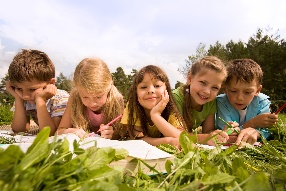 Letní akce: 3. 7.  Vítání léta – odpoledne plné soutěží a zábavy pro děti na místním koupališti od 13 do 17 hodin 23.7. Filmová noc – filmy Bábovky a  Ženská pomsta 21.30 na fot. hřišti                                        8.8. Pouťový koncert u místní kapličky v podání Suchdolanky od 15 hodin                                     22.8. - výlet do zámeckých labyrintů Loučeň (rodiče a děti) 27.8. Taneční zábava na fotbalovém hřišti29.8. Loučení s prázdninami – na místním fot. hřišti – Přátelské divadlo zahraje dětem pohádku Proč si čistí zuby i princezny od 15 hodinDovolená obvodní a dětské lékařky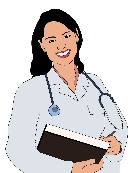 Obvodní lékařka MUDr. Veronika Procházková čerpá dovolenou od 12.7.  – 16.7., dále pak od 26.7. - 30.7.– zastupuje nás MUDr. Beranová v závodní ordinaci ONK,  ostatní drobná omezení provozu budou oznamována na stránkách ordinace. Dětská lékařka  MUDr. Lucie Jechová  ( ordinuje za MUDr. Mlčocha) dovolenou mít nebude. Aktuální ordinační dobu sledujte na jejich stránkách www.kidsmed.cz.Cvičiště pro psy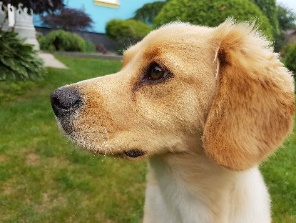 Ve výrobní zóně, směrem na Týnec nad Labem vzniklo cvičiště pro pejsky.  Veřejná zeleň:V září 2019 byla za pomoci občanů a členů spolků a sdružení v obci vysázena ovocná alej na Dlouhých dílčích, v září 2020 trvalkový záhon před obecním úřadem a letos na jaře se vysázely stromy na školkovém hřišti a nová jablečná alej za hřištěm. Byla zahájena revitalizace prostranství U Křížku, kde vznikne příjemné posezení, nové cesty pro pěší a trvalkové záhony. Též se prostor osází stromy.Jsem velice ráda, že se podařilo na obhospodařování záhonů sehnat paní I.M., která pečuje o všechny květinové plochy v obci. Od 1.8. k obci nastupuje nový pracovník na údržbu a sekání. Investiční akce:Bohužel v loňském roce jsme museli zrušit veřejnou zakázku na Rekonstrukci bývalé Kovárny , kde vznikne zázemí pro zaměstnance a  dílna a sklady.  Byl doplněn projekt a výběrové řízení bylo znovu vyhlášeno. Na cvičném fotbalovém hřišti se dokončuje víceúčelové hřiště na nohejbal, volejbal nebo basketbal. Součástí budou i stacionární cvičební venkovní prvky pro udržení kondice. Během července se rozšíří i dětské hřiště o trampolínu a šplhací lanovou věž. Také pár prvků pro děti bude umístěno na fotbalovém hřišti. Workoutovou sestavu ocení jistě nejen mladí skateboristé na ploše u bývalé školy. V září bude provedeno odbahnění rybníka za Baštou. Obec též vypsala veřejnou soutěž na zpracování projektové dokumentace na celkovou rekonstrukci komunikací v obci včetně odvodnění a chodníků. Cesty ke koupališti a k ostrovu dostávají nový povrch z recyklátu. Objekt bývalé školyByl zveřejněn inzerát na pronájem bývalé školy v Denících Bohemia a na stránkách realitní kanceláře. Přihlásili se 2 zájemci. Po vyčíslení nákladů na rekonstrukci tělocvičny se obec rozhodne, zda si tělocvičnu ponechá a bude provozovat , či ji pronajme. Integrace veřejné dopravy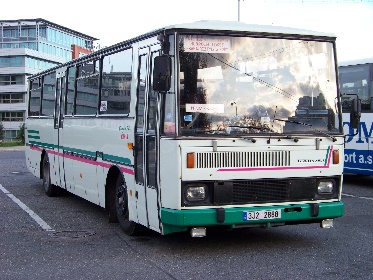 Pokračuje integrace veřejné dopravy ve Středočeském kraji do systému PID. Na níže uvedeném odkazu, naleznete návrh linkového vedení a jízdních řádů pro integraci veřejné dopravy v oblasti Kutnohorska a Kolínska, který by měl vstoupit v platnost 1.8.2021. Cílem integrace je ve spolupráci s obcemi, městy a dopravci vytvořit dopravní systém, v němž je možné jezdit na území Středočeského kraje i hlavního města Prahy na jednu jízdenku vlaky, autobusy i městskou dopravou. Celkem bude zrušeno m 68 linek v systému Středočeské integrované dopravy (SID), zavedeno 37 nových autobusových linek Pražské integrované dopravy (PID), na 21 linkách PID bude upraven jejich provoz a jedna linka PID bude zrušena. V nejvyšší možné míře je snahou na nových linkách zavést proklady linek mezi sebou pro vytvoření atraktivního intervalu a vybrané linky v Poděbradech, Kolíně a Nymburce navázat na vlakové spoje. U části dopravních relací dochází k posílení provozu v pracovní dny i o víkendech a ke zkvalitnění směrové nabídky. Na všech linkách PID platí pásmový a časový tarif PID s možností využití přestupních jízdenek i časových kuponů, a to v papírové i elektronické podobě, včetně možnosti nákupu jednorázového jízdného platební kartou u řidiče nebo pomocí mobilní aplikace PID Lítačka. Díky Tarifu PID ušetří cestující zejména při pravidelném dojíždění. Odkaz na webové stránky dopravního systému PID: https://pid.cz/integrace-verejne-dopravy-na-kolinsku-a-kutnohorsku-i/?tab=1 Ještě se řeší naše připomínka k jízdnímu řádu, zrušení spoje ze Třech Dvorů v 6.25 hod. v pracovních dnech. Až budeme znát konečnou podobu nového jízdního řádu, občany s ním seznámíme.  Prodej v obciK  obecnímu úřadu a místní kapličce zajíždí každé pondělí, středa a pátek  v 7.45 hodin pojízdná prodejna pečiva  Pekárenských podniků z Kutné hory . Každou středu ve 13.45 hod.  pojízdná prodejna masa Řeznictví Řehák z Nymburka.  Každý ocenil v době pandemie koronaviru ( ale i nyní ) provozovatele Večerky v Červencové ulici, kteří dobře zásobovali občany potravinami a základními potřebami.Nakonec zmrzlinový stánek u obecního úřadu bude  od počátku července   otevřen denně 11 do 19 hodin.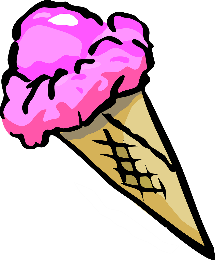 Závěry dotazníkového šetření MAS Zálabí.Naše obec je členem Místní akční skupiny Zálabí, která na počátku roku připravila dotazník, co v obcích zlepšit. Shrnutí v příloze včetně komentáře obce jednotlivým námětům.